Kontrol Edilecek Konu Başlıklarıİlgili DüzenlemelerHasta kullanım alanlarında tutunma barlarının bulunması…………………………………………..Merdivenlerde korkuluk bulunması…………………………………………..Alçak tavan uyarılarının kullanılması…………………………………………..Islak zemin uyarı levhalarının kullanılması…………………………………………..Zeminde bulunan engellere karşı önlemler alınması…………………………………………..…………………………………………………………..…………………………………………..…………………………………………………………..…………………………………………..…………………………………………………………..…………………………………………..…………………………………………………………..…………………………………………..…………………………………………………………..…………………………………………..…………………………………………………………..………………………………………….. Bina Turu Tarihi ve Açıklamalar: Bina Turu Tarihi ve Açıklamalar:HazırlayanKalite Birim SorumlusuOnaylayanMerkez Müdürü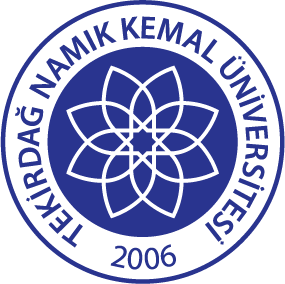 TNKÜAĞIZ VE DİŞ SAĞLIĞIUYGULAMA VE ARAŞTIRMA MERKEZİ TESİS KAYNAKLI DÜŞMELERE YÖNELİK KONTROL FORMUDoküman No:EYS-FRM-300TNKÜAĞIZ VE DİŞ SAĞLIĞIUYGULAMA VE ARAŞTIRMA MERKEZİ TESİS KAYNAKLI DÜŞMELERE YÖNELİK KONTROL FORMUHazırlama Tarihi:05.01.2022TNKÜAĞIZ VE DİŞ SAĞLIĞIUYGULAMA VE ARAŞTIRMA MERKEZİ TESİS KAYNAKLI DÜŞMELERE YÖNELİK KONTROL FORMURevizyon Tarihi:--TNKÜAĞIZ VE DİŞ SAĞLIĞIUYGULAMA VE ARAŞTIRMA MERKEZİ TESİS KAYNAKLI DÜŞMELERE YÖNELİK KONTROL FORMURevizyon No:0TNKÜAĞIZ VE DİŞ SAĞLIĞIUYGULAMA VE ARAŞTIRMA MERKEZİ TESİS KAYNAKLI DÜŞMELERE YÖNELİK KONTROL FORMUToplam Sayfa Sayısı:1